Рабочая программа по курсу внеурочной деятельности «Готовимся к ОГЭ по русскому языку» составлена  в соответствии с Федеральным законом от 24.09.2022 № 371-ФЗ «О внесении изменений в Федеральный закон «Об образовании в Российской Федерации» в статью 1Федерального закона «Об обязательных требованиях  в Российской Федерации», приказом Минобрнауки от 06.10.2009 № 373, ФГОС ООО, утвержденному  приказом Минобрнауки от17.12.2010 № 1898, и по ФГОС СОО, утвержденному приказом Минобрнауки от 17.05.2012 № 413, в целях приведения основных общеобразовательных программ начального общего, основного общего и среднего общего образования МБОУ Больше-Чернавская СОШ им. В.Г. Алдошина в соответствие с федеральными образовательными программами.Программа курса разработана с учётом знаний и умений обучающихся, позволяет углубить содержание базового учебного предмета «Русский язык», а также обеспечить дополнительную подготовку обучающихся к государственной итоговой аттестации по русскому языку, программа соответствует спецификации, утверждённой ФИПИ.Содержание программы и применяемые на занятиях формы и методы обучения способствуют удовлетворению познавательных интересов, повышению информационной и коммуникативной компетенции в целом, формированию общеучебных умений и навыков. На занятиях используются различные виды деятельности обучающихся: обучающие, практические, самостоятельные работы и контрольные (составление плана изложения и сочинения, конспектирование приёмов компрессии текста изложения, написание изложения и сочинения, составление алгоритмов, схем, таблиц при повторении орфографии и синтаксиса, работа со словарём).Успешная реализация программы поможет обучающимся обобщить и систематизировать знания, совершенствовать важнейшие практические умения и навыки, обеспечит психологическую поддержку при подготовке к итоговой аттестации в формате ОГЭ.ОБЩАЯ ХАРАКТЕРИСТИКА КУРСАПрограмма внеурочного курса «Готовимся к ОГЭ по русскому языку» предназначена для обучающихся 9-х классов общеобразовательных школ. Объём программы - 34 часа учебной нагрузки, которая может быть реализована в течение одного года обучения.Она дополняет программу русского языка 5-9 классов, корректирует ее в соответствии с требованиями и моделями заданий ОГЭ 2023-2024г.В данной программе подготовки к ОГЭ внимание уделяется обучению написания сжатого изложения. В современных программах нет законченной, логически обоснованной системы работы по обучению создания сжатых текстов. В существующих программах не определен круг специальных речевых умений, не описаны требования, предъявляемые к сжатым изложениям школьников. Все это вызывает необходимость создания системы работы с обучающимися по подготовке к итоговой аттестации в новой форме. Курс позволяет подробно рассмотреть все этапы работы над сжатым изложением, обучающиеся получают больше возможности попрактиковаться в написании сжатого изложения.Программа  предусматривает также обучение обучающихся написанию сочинения на лингвистическую, морально-этическую тему, а также тему, связанную с анализом текста. Данному виду работы по развитию речи в программе русского языка 5-9 класса также не уделяется достаточного внимания, и это затрудняет подготовку обучающихся к выполнению части задания 15.1, 15.2, 15.3.Данный курс предусматривает работу с текстом, его анализ с точки зрения структуры, средствам речевой выразительности и роли лексических и грамматических явлений в тексте. Кроме того, обучающиеся получают больше возможности попрактиковаться в работе с тестовыми заданиями.Программа составлена с учетом возрастных особенностей и уровня подготовленности обучающихся, она ориентирована на развитие логического мышления, предметных умений и творческих способностей обучающихся.На каждом занятии предусматривается теоретическая часть (повторение правил, изучение трудных случаев правописания, определение этапов создания текста) и практическая часть (выполнение различных упражнений, помогающих сформировать языковую, лингвистическую и коммуникативную компетентности; закрепить знания орфографических и пунктуационных правил, приобрести устойчивые навыки).ЦЕЛИ ИЗУЧЕНИЯ:осуществление поэтапной системной подготовки обучающихся 9-х классов к выполнению заданий новой формы Государственной итоговой аттестации по русскому языку;повторение и углубление содержания учебного материала, изученного в основной школе;обеспечение дополнительной подготовки к итоговой аттестации в формате ОГЭ;оказание психологической поддержки обучающимся в подготовке к экзамену в новой форме.Цели и содержание программы соотнесены с требованиями государственного стандарта по русскому языку, опираются на официально-нормативную базу новой формы итоговой аттестации обучающихся. Программа курса построена с учетом кодификатора элементов содержания по русскому языку для составления контрольно-измерительных материалов ОГЭ и на основе спецификации.МЕСТО КУРСА В УЧЕБНОМ ПЛАНЕ	Данная программа рассчитана на 34 учебные недели (1 час в неделю).СОДЕРЖАНИЕ КУРСА1. Подготовка к написанию изложения (6 ч).1.Текст как единица языка. Тема, идея, проблема текста и способы их установления,формулирования. 2. Композиция, логическая, грамматическая структура текста.3.Микротема. Соотношение микротемы и абзацного строения текста. Абзац Синтаксическое богатство русского языка.4.Главная и второстепенная информация в тексте. Способы сокращения текста: грамматические, логические, синтаксические. 5. Написание изложения.	2. Подготовка к выполнению заданий с кратким ответом (17 ч).1. Анализ напечатанного текста, отработка умения находить предложение, в котором содержится информация, необходимая для обоснования ответа на поставленный вопрос (Задание 2)2. Средства речевой выразительности. Отработка умения квалифицировать средства речевой выразительности. (Задание 3)3.  Правописание приставок. Приставки, оканчивающиеся на З - С, иноязычные приставки. Приставки ПРЕ- и ПРИ-; Ы, И после приставок. (Задание 4)4. Правописание суффиксов. Суффиксы причастий, отыменных и отглагольных прилагательных, наречий. (Задание 5)5. Синонимы. Контекстуальные синонимы. Стилистически нейтральные слова. Антонимы. Омонимы. Стилистически и эмоционально окрашенные слова. (Задание 6)6.  Словосочетание. Виды связи слов в словосочетании. (Задание 7.)7. Предложение. Грамматическая основа предложения. Виды сказуемых. Односоставные предложения. (Задание 8)8. Простое осложненное предложение. Обособленные члены предложения. Пунктуация при обособленных членах предложениях. (Задание 9)9. Вводные слова и предложения.  Вставные конструкции.  Обращения. (Задание 10)10. Предложение. Односоставные и двусоставные предложения. Сложное предложение. Грамматическая основа предложения. Количество грамматических основ в предложении. (Задание 11)11. Сложносочиненные и сложноподчиненные предложения. Бессоюзные предложения. Пунктуация в сложном предложении. (Задание 12)12. Сложноподчиненное предложение. Виды придаточных предложений. Сложноподчиненные предложения с несколькими придаточными. Однородное, неоднородное и последовательное подчинение. (Задание 13)13. Сложные предложения с разными видами связи. (Задание 14)3.Подготовка к написанию сочинения-рассуждения (7 ч).1. Понятие о сочинении-рассуждении. Критерии оценки сочинения. Тема, идея, проблема текста. 2. Позиция автора. Собственная позиция. Подбор аргументов.3. Композиция сочинения (тезис, аргументы, вывод). Оформление вступления и концовки сочинения. 4. Анализ написанного сочинения. Классификация речевых и грамматических ошибок. 5. Корректировка текста. 4. Контроль знаний (4 ч).Репетиционный экзамен в формате ОГЭ.Учебно-тематический план:Тематическое планирование курса внеурочной деятельности«Подготовка к ОГЭ (русский язык)» в 9  классеПеречень учебно-методического обеспечения.1. ФИПИ. ГИА Русский язык. Типовые экзаменационные варианты. М., Национальное образование, 2019.2. Т.Г. Егораева. Русский язык. ГИА в новой форме. Типовые тестовые задания. 9 класс./М., «Экзамен», 2018.4. С.В. Драбкина Д.И. Субботин. Основной государственный экзамен. Русский язык. Комплекс материалов для подготовки учащихся. /М., «Интеллект-Центр», 2018.5. Е.А. Гингель, Е.В. Бузина, Н.Ю. Бабанова (под редакцией И.П. Цыбулько) "Русский язык. Тематический контроль ОГЭ ФГОС" 9 класс - М.: Национальное образование, 2012.6. Г.Т. Егораева "Русский язык. Комментарий к основной проблеме текста. Аргументация. Образцы сочинений." - М.: Экзамен, 2013.7. Г.Т. Егораева "Русский язык. Комментарий к основной проблеме текста. Аргументация. Образцы сочинений" - М.: Экзамен, 2013.8. В.И. Капинос, Н.Н. Сергеева, М.С. Соловейчик "Изложения: тексты с лингвистическим анализом" - М.: Линка-Пресс, 2010.9. А.Г. Нарушевич "Методика работы над сочинением на лингвистическую тему"10. Материалы сайта ФИПИ www.fipi.ru11. Материалы сайта http://gia.edu.ruСловари и справочники.1.Архарова Д.И., Долинина Т.А. Анализ текста. М., 20172. Орфоэпический словарь русского языка: Произношение, ударение, грамматические формы/Под ред. Р.И.Аванесова. – М., 1989.3. Ианова Т.Ф. Новый орфоэпический словарь русского языка. Произношение. Ударение. Грамматические нормы. /М., Русский язык.Медиа. 2005.4.Ожеов С.И., Шведова Н.Ю. Толковый словарь русского языка. М., 2005.5. Русские словариhttp://www.slovari.ru/№п\пНаименование разделовМаксимальная нагрузка учащихсяИз них:Из них:Из них:№п\пНаименование разделовМаксимальная нагрузка учащихсяТеоретическое обучениеПрактикумыУроки контроля1Подготовка к написанию изложения 62222Подготовка к выполнению  заданий с кратким ответом    17-1523Подготовка к написанию сочинения-рассуждения  72324Контроль знаний4--4Всего:3442010№п/пНазвание раздела. Тема урокаКол-во часов№п/пНазвание раздела. Тема урокаКол-во часовПодготовка к написанию изложения.Подготовка к написанию изложения.61-2Определение, признаки и характеристика текста как единицы языка. Тема, идея, проблема текста и способы их установления и формулирования.Определение, признаки и характеристика текста как единицы языка. Тема, идея, проблема текста и способы их установления и формулирования.23Композиция, логическая, грамматическая структура текстаКомпозиция, логическая, грамматическая структура текста14Микротема. Соотношение микротемы и абзацного строения текста. Абзац Синтаксическое богатство русского языка.Микротема. Соотношение микротемы и абзацного строения текста. Абзац Синтаксическое богатство русского языка.15Главная и второстепенная информация в тексте. Способы сокращения текста: грамматические, логические, синтаксические. Главная и второстепенная информация в тексте. Способы сокращения текста: грамматические, логические, синтаксические. 16Сжатое изложение.Сжатое изложение.1Подготовка к выполнению заданий с кратким ответом.Подготовка к выполнению заданий с кратким ответом.7Анализ напечатанного текста, отработка умения находить предложение, в котором содержится информация, необходимая для обоснования ответа на поставленный вопрос (Задание 2)Анализ напечатанного текста, отработка умения находить предложение, в котором содержится информация, необходимая для обоснования ответа на поставленный вопрос (Задание 2)18Средства речевой выразительности. Отработка умения квалифицировать средства речевой выразительности. (Задание 3)Средства речевой выразительности. Отработка умения квалифицировать средства речевой выразительности. (Задание 3)19Правописание приставок. Приставки, оканчивающиеся на З - С, иноязычные приставки. Приставки ПРЕ-и ПРИ-; Ы, И после приставок. (Задание 4) Правописание суффиксов. Суффиксы причастий, отыменных и отглагольных прилагательных, наречий. (Задание 5.)110Синонимы. Контекстуальные синонимы. Стилистически нейтральные слова. Антонимы. Омонимы. Стилистически и эмоционально окрашенные слова. (Задание 6)Синонимы. Контекстуальные синонимы. Стилистически нейтральные слова. Антонимы. Омонимы. Стилистически и эмоционально окрашенные слова. (Задание 6)111Словосочетание. Виды связи слов в словосочетании. (Задание 7)Словосочетание. Виды связи слов в словосочетании. (Задание 7)112Предложение. Грамматическая основа предложения. Виды сказуемых. Односоставные предложения. (Задание 8) Простое осложненное предложение. Обособленные члены предложения. Пунктуация при обособленных членах предложениях. (Задание 9)113Вводные слова и предложения.  Вставные конструкции.  Обращения. (Задание 10)Вводные слова и предложения.  Вставные конструкции.  Обращения. (Задание 10)114-15Предложение. Односоставные и двусоставные предложения. Сложное предложение. Грамматическая основа предложения.  Количество грамматических основ в предложении. (Задание 11)Предложение. Односоставные и двусоставные предложения. Сложное предложение. Грамматическая основа предложения.  Количество грамматических основ в предложении. (Задание 11)216-17Сложносочиненные и сложноподчиненные предложения. Бессоюзные предложения. Пунктуация в сложном предложении. (Задание 12)Сложносочиненные и сложноподчиненные предложения. Бессоюзные предложения. Пунктуация в сложном предложении. (Задание 12)218-19Сложноподчиненное предложение. Виды придаточных предложений. Сложноподчиненные предложения с несколькими придаточными. Однородное, неоднородное и последовательное подчинение. (Задание 13)Сложноподчиненное предложение. Виды придаточных предложений. Сложноподчиненные предложения с несколькими придаточными. Однородное, неоднородное и последовательное подчинение. (Задание 13)220-21Сложные предложения с разными видами связи. (Задание  14)Сложные предложения с разными видами связи. (Задание  14)222-23Выполнение заданий 2-13.Выполнение заданий 2-13.2Подготовка к написанию сочинения-рассужденияПодготовка к написанию сочинения-рассуждения724Понятие о сочинении-рассуждении. Критерии оценки сочинения. Тема, идея, проблема текста. Понятие о сочинении-рассуждении. Критерии оценки сочинения. Тема, идея, проблема текста. 125Позиция автора. Собственная позиция. Подбор аргументов.Позиция автора. Собственная позиция. Подбор аргументов.126Композиция сочинения (тезис, аргументы, вывод). Оформление вступления и концовки сочинения. Композиция сочинения (тезис, аргументы, вывод). Оформление вступления и концовки сочинения. 127Написание сочинения-рассуждения на лингвистическую тему (Задание  15.1)Написание сочинения-рассуждения на лингвистическую тему (Задание  15.1)128Написание сочинения-рассуждения на тему, связанную с анализом текста (Задание 15.2)Написание сочинения-рассуждения на тему, связанную с анализом текста (Задание 15.2)129Написание сочинения-рассуждения на тему, связанную с анализом текста (Задание 15.3)Написание сочинения-рассуждения на тему, связанную с анализом текста (Задание 15.3)130Анализ написанного сочинения по выбору обучающихся. Классификация речевых и грамматических ошибок. Анализ написанного сочинения по выбору обучающихся. Классификация речевых и грамматических ошибок. 131-34Контроль знаний.Репетиционный экзамен в формате ОГЭ.Контроль знаний.Репетиционный экзамен в формате ОГЭ.4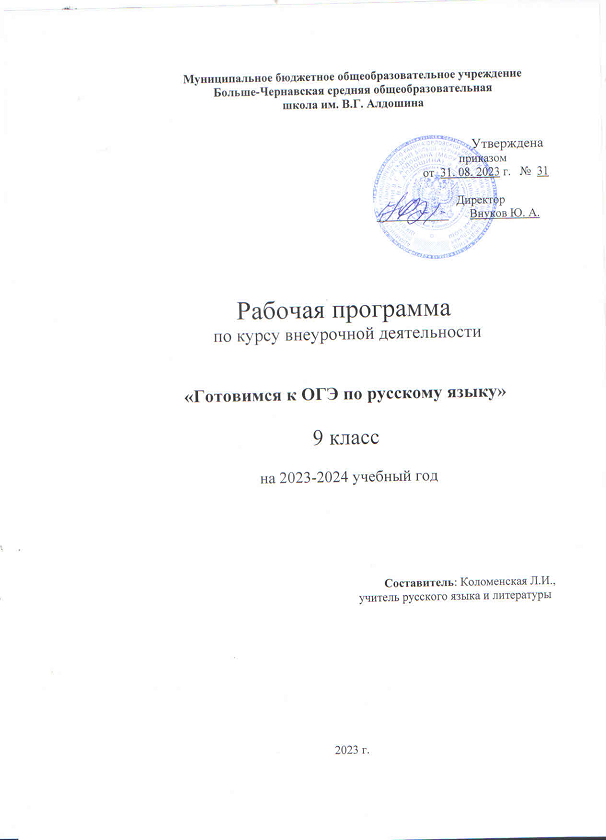 